Хатынь в культуре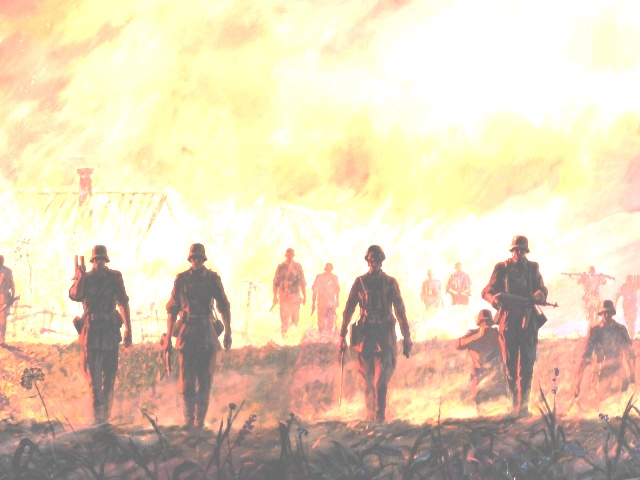 «Жаворонки над Хатынью» Елена Кобец - Филимонова              «Званы Хатыні»                            Анатоль Астрэйкавершы«Иди и смотри»  кинофильм Элема Климова«Колокола Хатыни»Василь Быков«Распятая Хатынь» Елена Кобец – Филимонова«Слухайце – Хатынь»Вершы «Хатынская повесть»                                 Алесь Адамович«Хатынь»песня Игоря Лученка,                                          исполняет                                     ВИА Песняры«Хатынь»Путеводительпо мемориалу «Хатынь»Фотоальбомы«Я з вогненнай вёскі…»Алесь АдамовичЯнка БрыльУладзімір КалеснікОбращайтесь  в  ЦРБтел.:  64-25-66или  по  адресу:д. Новая Мышь,ул.      Парковая,    28-аРаботаем: с 10.00 до 19.00Перерыв: с 14.00 до 15.00Выходной: понедельник.http://rcbs-bar.byvk.com/club132900897barcrb@list.ruВаша  библиотекаГУК «Барановичская центральная районная библиотека 
им. Яна Чечота»отдел обслуживания и информацииТРАГЕДИЯ ХАТЫНИНовая Мышь, 2018История трагедии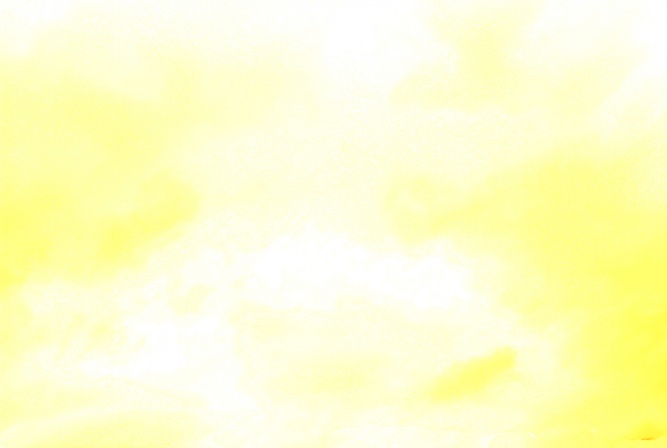 До рокового дня 1943 года Хатынь была обычной мирной белорусской деревней, насчитывающей 26 дворов. Утром 22 марта в 6 километрах от нее партизаны обстреляли немецкую автоколонну. В перестрелке погиб немецкий офицер. Вскоре после этого Хатынь окружили каратели. Они согнали в амбар стариков, женщин, детей, заперли и подожгли. В огне погибли 149 человек, в том числе 75 детей.Из охваченного пламенем строения живым удалось вырваться только одному 56-летнему Иосифу Каминскому. Он попытался вынести и своего раненого сына, но не смог его спасти.История Хатыни не уникальна. Во время Второй мировой войны были сожжены заживо жители 628 белорусских деревень. 186 из них так и не были восстановлены.Хатынь стала символом трагедии белорусского народа. В 1969 году в память о всех погибших белорусах на месте бывшей деревни был открыт мемориал.Хатынь сегодняМемориал "Хатынь" — дань памяти около 3 млн. белорусов, погибшим во время Великой Отечественной войны. Он расположен в 54 км на северо-восток от Минска в Логойском районе Минской области.Мемориал повторяет планировку погибшей деревни.В центре комплекса расположена 6-метровая бронзовая скульптура "Непокоренный". Образ мужчины с мертвым мальчиком на руках создан в память об Иосифе Каминском и его сыне.Черная плита-крыша отмечает место, где находился амбар, в котором сожгли жителей Хатыни. Рядом их братская могила, на которой расположен символический венок памяти со словами наказа мертвых к живым.На месте каждого из 26 сожженных домов – памятник-сруб, внутри которого обелиск в виде печной трубы с колоколом. Колокола звонят каждый час. На каждом обелиске – доска с именами сожженных жителей дома.За домами-памятниками – Кладбище деревень. Сюда из 185 сожженных деревень, которые так и не возродились, были привезены урны с землей, и создано символическое кладбище.Рядом с Кладбищем деревень – Стена Скорби, железобетонный блок с нишами, в которых находятся мемориальные плиты с названием 66 крупнейших лагерей смерти и мест массовой гибели людей.Завершает мемориал площадь Памяти, в центре которой растут 3 березы, символизирующие жизнь, на месте четвертой – Вечный огонь, символ погибших в годы войны жителей Беларуси. Рядом Дерево жизни со списком 433 деревень, сожженных оккупантами и возрожденных после войны.В Хатынь можно приехать только на автомобиле.Мемориальный комплекс "Хатынь" - трагическое напоминание об ужасах войны. Это одно из наиболее почитаемых мест в Беларуси.